                   KАРАР                                                                   РЕШЕНИЕО внесении дополнений в Решение Совета сельского поселения Кожай-Семеновский сельсовет муниципального района Миякинский район Республики Башкортостан от 09.04.2015 г. № 247 «О порядке признания граждан сельского поселения Кожай-Семеновский сельсовет муниципального района Миякинский район Республики Башкортостан  малоимущими,  в целях постановки на учет в качестве нуждающихся в жилых помещениях и предоставления им жилых помещений по договорам социального найма»Руководствуясь Федеральным законом от 06.10.2003 N 131-ФЗ "Об общих принципах организации местного самоуправления в Российской Федерации", на основании статей 49, 7, 8 и 9 Жилищного кодекса Российской Федерации, Закона Республики Башкортостан от 02.12.2005 N 250-з "О регулировании жилищных отношений в Республике Башкортостан", на основании представления прокуратуры Миякинского района «об устранении нарушений требований жилищного законодательства» от 28.02.2017 г. № Д5-2017/566, Совет сельского поселения Кожай-Семеновский сельсовет муниципального района Миякинский район Республики Башкортостан р е ш и л :Добавить в раздел IV. Порядок признания гражданина-заявителя малоимущим пункт«Инвалиды, страдающие тяжелыми формами хронических заболеваний, указанных в предусмотренном пунктом 4 части 1 статьи 51 Жилищного кодекса Российской Федерации перечне, и семьи, имеющие детей-инвалидов, страдающих тяжелыми формами хронических заболеваний, указанных в данном перечне, нуждающиеся в жилых помещениях, предоставляемых по договорам социального найма, вставшие на учет после 1 января 2005 года, обеспечиваются жильем независимо от их имущественного положения.»;Пункт 12 раздела IV. Порядок признания гражданина-заявителя малоимущим считать 13 пунктом.Настоящее решение обнародовать на информационном стенде в здании администрации сельского поселения Кожай-Семеновский сельсовет муниципального района Миякинский район Республики Башкортостан и разместить на официальном сайте сельского поселения в сети Интернет.Решение вступает в силу со дня его официального опубликования.Глава сельского поселения              					         Р.А. Каримовс.Кожай-Семеновка24 марта 2017 г.№ 120        Башkортостан РеспубликаhыМиeкe районы муниципаль районыныn Кожай-Семеновка ауыл советы ауыл билeмehе СоветыСовет  урамы, 61 Кожай-Семеновка ауылы Миeкe районы Башkортостан Республикаhы 45208,тел. 2-68-10, факс 2-68-20 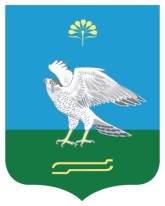 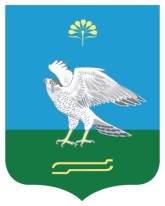 Республика БашкортостанСовет сельского поселения Кожай-Семеновский сельсовет муниципального района Миякинский район ул. Советская, 61 с. Кожай-Семеновка, Миякинский район Республика Башкортостан 452087тел. 2-68-10, факс 2-68-20  Башkортостан РеспубликаhыМиeкe районы муниципаль районыныn Кожай-Семеновка ауыл советы ауыл билeмehе СоветыСовет  урамы, 61 Кожай-Семеновка ауылы Миeкe районы Башkортостан Республикаhы 45208,тел. 2-68-10, факс 2-68-20 Республика БашкортостанСовет сельского поселения Кожай-Семеновский сельсовет муниципального района Миякинский район ул. Советская, 61 с. Кожай-Семеновка, Миякинский район Республика Башкортостан 452087тел. 2-68-10, факс 2-68-20